様式第６号（第１８条、別表第２関係）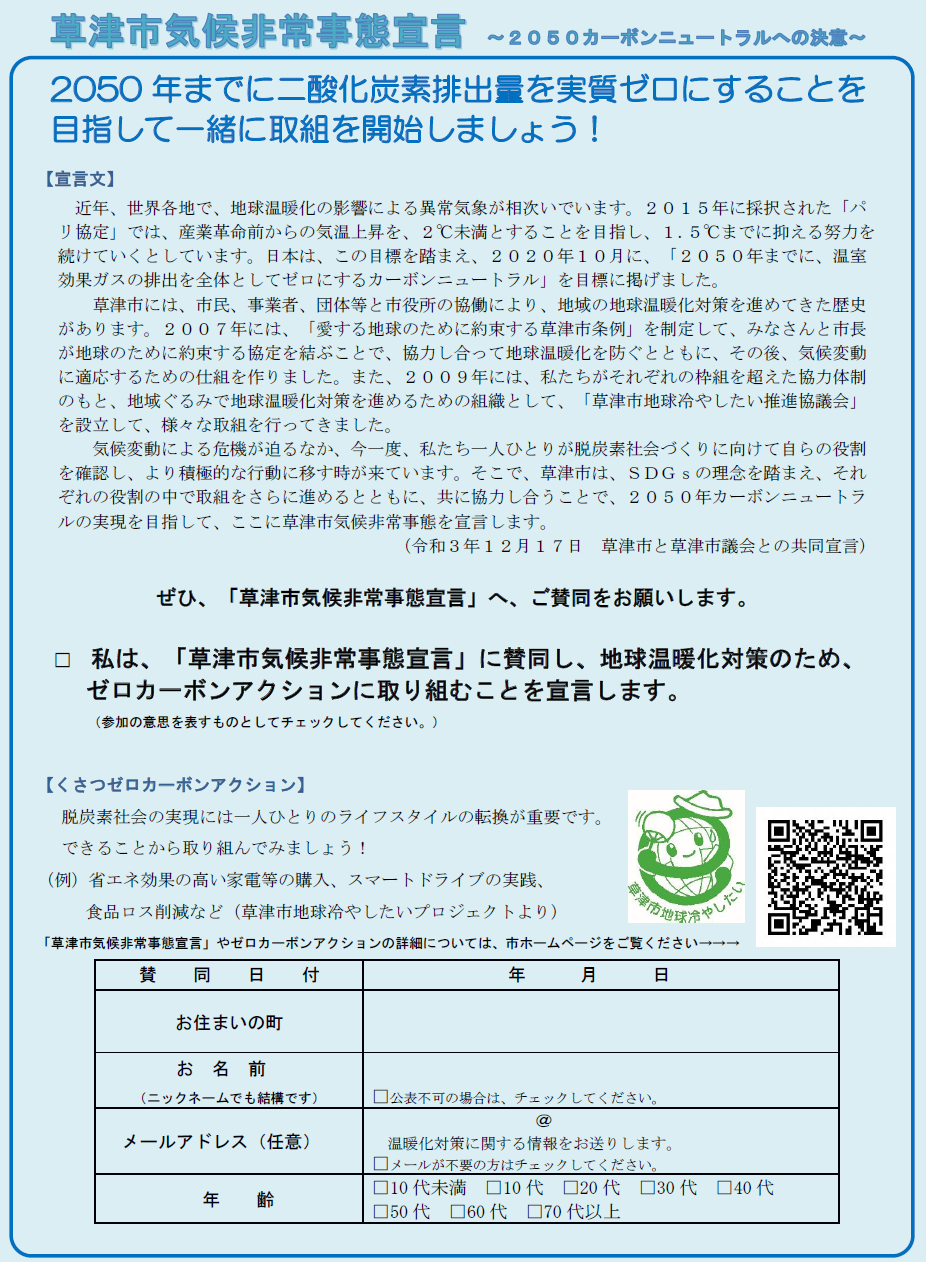 